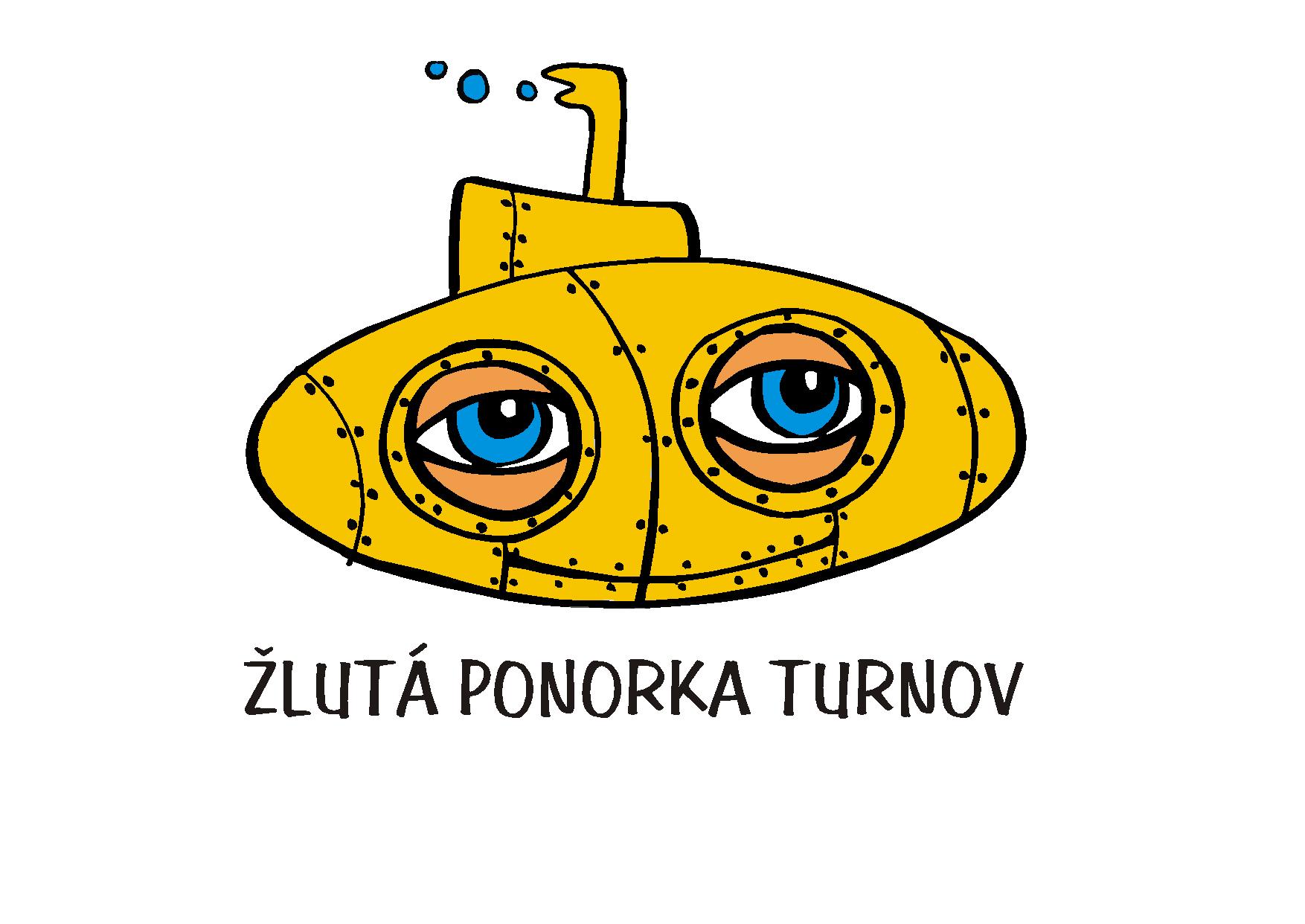 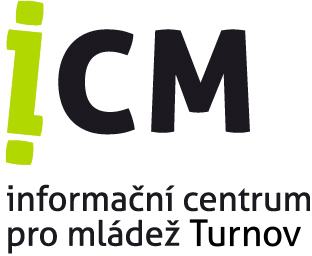 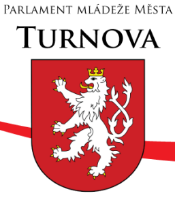 	Parlament mládeže Města Turnova	WWW.PMMT.CZ	        Jeronýmova 517, TurnovZápis ze zasedání Parlamentu mládeže města Turnova ze dne 18. 10. 2017Volby nového předsednictva PMMT pro šk. rok 2016/2017Předsedkyně:	Pavlína Zakouřilová (SUPŠ)Místopředsedové:	Lukáš Moudrý (GYTU)			Nataniel Mansfeld (OHS)+ Zapisovatel:	Pavel Puš (ZŠ Žižkova)Hlavní téma: Strava ve školáchNa základě ankety, která proběhla ve školách pod záštitou školních parlamentů a PMMT v týdnu od 9. do 13. října u příležitosti Dne zdraví (10. října), přinesli členové PMMT tyto výsledky a informace:Celková spokojenost se školní jídelnou a bufetem, funguje-li ve škole (známkování jako ve škole):KladyNejspokojenější s kvalitou potravin a pestrostí jídelníčku jsou žáci ZŠ 28. října, kde je toto téma aktuálně diskutováno na školním parlamentu a kde vedení jídelny nabídlo žákům možnost přinést vlastní recepty, podle nichž se bude vařit, budou-li v souladu s předpisy a rozpočtem. Na SUPŠ je velmi chválen školní bufet, jenž svým širokým sortimentem vychází vstříc studentům i učitelům, a to i v případě diet či jiných stravovacích stylů.Zápory a návrhy na změnyPříliš časté opakování stejných jídel, malá pestrost, zkusit např. nové kombinace hlavního jídla s přílohou, zavést nová jídla (podle možností rozpočtu, ale stačí upravit způsob přípravy stávajících surovin): gyros, masový plátek s broskví a sýrem, lasagne, steak, zapečená brokolice se sýrem, bramborové placky se špenátem (recept z mašovské jídelny) + změnit některé dodavateleMálo zeleniny a ovoce (vysoká cena) × plýtvání zeleninovými saláty – málo žáků si je bere > nemíchat zeleninu do salátu, ale nabídnout ji volně a vcelku jako ovoce? (mrkev, papriku, ředkev, …)Zavést těstovinové saláty, např. jako jídlo navíc pro ty, kteří si nevyberou z jídelníčkuChybí možnost dochutit si jídlo solí, pepřem a kečupem – nedovoleno MŠMTŠpatná kvalita brambor (shoda více škol) – bez chuti, šedé barvy, tvrdé, nevhodně ochucenéNedostatečné značení jídel – vegetariáni a vegani mají problém z názvu poznat, co hotové jídlo obsahuje > detailně rozepsat jídelníčky: uvádět složení podobně, jako je povinnost uvádět obsažené alergenyBezlepková dieta: žáci si musejí nosit vlastní jídlo × pozitivní přístup na ZŠ 28. října: při přípravě jídel je společný základ pro všechny, před přidáním mouky je však odebráno pro žáky s bezlepkovou dietou > inspirace pro další kuchyněHygiena při servírování jídel: Požádat jídelny, aby všichni pracovníci měli ochranné pomůcky – rukavice a čelenky do vlasůNěkde chybí možnost vzít si k jídlu ubrousek – jsou nabízeny pouze k některým jídlům > zavést místo, kde by byly ubrousky volně k dispozici každý den (např. na ZŠ 28. října již zavedeno)Situace na SZŠ: nutnost odebírat jídlo z nemocnice (jinak pokuta), obědy v pořádku, snídaně a večeře pro domov mládeže neSituace na ZŠ 28. října: velmi uspokojivá, pouze chybí bufet, možnost zakoupení čerstvě obložených housek – ale málo zeleniny v nich, v jídelníčku obědů málo ryb a masových směsí se zeleninouPlýtvání jídlem – ví se o tom, udělat ho přitažlivější na pohled i chutíNení možnost zakoupit si velkou lahev s minerálkou (1,5 l), pouze půllitrové chlazené limonády z automatuNávrh od žáků (ne od rodičů) klidně mírně zdražit obědy (do 30 Kč), ale nakupovat pestřeji a zdravějiProstředí jídelny: přílišný hluk – aplikovat ochrany na nohy židlí (gumové/textilní podložky), málo místa, někdy špinavé příbory, ohnuté příbory, nainstalovat umyvadlo do jídelnyFoťte jídla! Co konkrétního se vám nezdá?Příští zasedání15. listopadu v 15:30 ve Žluté ponorce (začátek pro členy PMMT, kdo nemůže, přijde do 16:00)16:00 uvítání hostů17:00 předpokládaný konec (diskuze se může protáhnout, záleží na aktivitě a zájmu PMMT)Příprava na příštěPřineste na papíře napsané návrhy změn stanov PMMT – odevzdáte je předsednictvu, které je zhodnotí a realizuje, bude-li to v souladu se všemi nadřízenými orgányZjistit existenci a znění zákona o hygieně ve školních jídelnáchPozvat hosty: zástupce jídelny ze ZŠ 28. října (jako zdroj inspirace), zástupce jídelny OHS (strávníci nejsou příliš spokojeni), nutriční terapeutku z turnovské nemocniceZapisovatel: vytvořit pozvánku pro členy PMMT a pro hostyTipy na přípravu na příští zasedání s hosty – přečtěte si některé z následujících článků:Cizrnový krém či lívance s vločkami. Jak by se mohlo jíst ve školních jídelnách?Zdroj: https://www.lidovky.cz/takhle-by-mohly-vypadat-pokrmy-ve-skolnich-jidelnach-pcu-/dobra-chut.aspx?c=A150428_154641_dobra-chut_apeJak méně solitZdroj: http://www.zdravaskolnijidelna.cz/clanky/jak-mene-solitReceptyZdroj: http://www.zdravaskolnijidelna.cz/receptyModerní školní jídelna – soubor receptůZdroj: http://webcache.googleusercontent.com/search?q=cache:Ry0cpUwCBKEJ:ccvpardubice.cz/downloads/getFile/175+&cd=17&hl=cs&ct=clnk&gl=cz&client=firefox-b-abŠkolaCelkové průměrné hodnoceníVzorek dotazovanýchZŠ Skálova210 tříd 2. stupněZŠ 28. října1-28 tříd 2. stupněZŠ Žižkova3 (kuchyně OHS)12 tříd 4. – 7. ročníkuSZŠ× (anketa vedením školy nedovolena)×OHSjídelna 3-4, bufet 12 ročníky OHS AlešovaSUPŠbufet 1, jídelna 2- (kuchyně ZŠ Skálova)20 dotazovanýchGYTU× (členové nepřítomni)×